GR 2 U7 L16 S1	Telling time II KEY  								Write the time from the clocks pictured.                                2.				     3.4.						5.				    6.  7.						8.				    9.Draw the hour and the minute hand for each digital time given. 10.					      11.				   12.5101030   115150905   440235825500720255      1045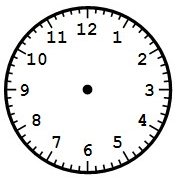 